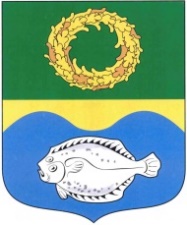 ОКРУЖНОЙ СОВЕТ ДЕПУТАТОВМУНИЦИПАЛЬНОГО ОБРАЗОВАНИЯ«ЗЕЛЕНОГРАДСКИЙ ГОРОДСКОЙ ОКРУГ» КАЛИНИНГРАДСКОЙ ОБЛАСТИ(второго созыва)РЕШЕНИЕот 19 октября 2020 года	                      № 20ЗеленоградскО внесении изменений в Устав муниципального образования «Зеленоградский городской округ» Калининградской области 	В соответствии с Федеральным законом от 6 октября 2003 года             № 131-ФЗ «Об общих принципах организации местного самоуправления в Российской Федерации», пунктом 1 части 1 статьи 19 Устава муниципального образования «Зеленоградский городской округ» Калининградской области окружной Совет депутатов Зеленоградского городского округаРЕШИЛ:Внести в Устав муниципального образования «Зеленоградский городской округ» Калининградской области, принятый решением районного Совета депутатов муниципального образования «Зеленоградский район» от 30.09.2015 г. № 283 «О принятии Устава муниципального образования «Зеленоградский городской округ» (с изменениями, внесенными решениями окружного Совета депутатов Зеленоградского городского округа от 15.06.2016 г. № 68, от 24.05.2017 г. № 145, от 24.05.2017г. № 146, от 30.08.2017 г. № 159, от 22.11.2017 г. № 173, от 18.04.2018 г. № 215, от 28.11.2018 г. № 265, от 04.09.2019 г. № 327, от 04.09.2019 г. № 328, от 15.11.2019 г. № 349, от 27.12.2019 г. № 368), следующие изменения:в статье 4:в части 1:пункт 37 после слов «условий для» дополнить словами «развития сельскохозяйственного производства,»;в пункте 44 слова «государственном кадастре недвижимости» заменить словами «кадастровой деятельности»;часть 2 дополнить пунктом 17 следующего содержания:«17) оказание содействия в осуществлении нотариусом приема населения в соответствии с графиком приема населения, утвержденным нотариальной палатой Калининградской области.».Направить решение для государственной регистрации в порядке, установленном действующим законодательством, в Управление Министерства юстиции Российской Федерации по Калининградской области.Решение подлежит официальному опубликованию после его государственной регистрации и вступает в силу после официального опубликования.Глава Зеленоградского городского округа                                                С.В. КулаковПрошито, пронумеровано и скрепленопечатью окружного Совета депутатовЗеленоградского городского округа2 (два) листаГлава Зеленоградского городского округа______________________С.В.Кулаков